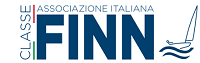 www.classefinn.it   certificati@classefinn.itMODULO DI RICHIESTA NUOVO NUMERO VELICO O PASSAGGIO DI PROPRIETA’(*) se presente è inciso sullo specchio di poppa, in alcune versioni del Measurement Certificate viene riportato come “Other Hull Identifying Numbers” o “Other Identifiers”Operazione richiesta:O -              NUOVO NUMERO VELICOO -              PASSAGGIO DI PROPRIETA’Nome della barcaCostruttoreAnno costruzioneStazzata daData Prima StazzaNumero costruzione (*)Numero Sticker ISAFNuovo ProprietarioIndirizzoCAP CittàCircoloTelefonoIndirizzo e-mailDataFirma del Proprietario_____________________________________________________________